ФЕДЕРАЛЬНОЕ АГЕНТСТВО ЖЕЛЕЗНОДОРОЖНОГО ТРАНСПОРТАФедеральное государственное бюджетное образовательное учреждение высшего профессионального образования«Петербургский государственный университет путей сообщения Императора Александра I»(ФГБОУ ВПО ПГУПС)Кафедра «Прикладная психология»РАБОЧАЯ ПРОГРАММАдисциплины«ПРАКТИКУМ ПО НЕЙРОФИЗИОЛОГИИ» (Б.1.В. ДВ. 3.2)для направления 37.03.01 «Психология» Профиль«Психология»Форма обучения – очная, заочнаяСанкт-Петербург2015Рабочая программа рассмотрена и обсуждена на заседании кафедры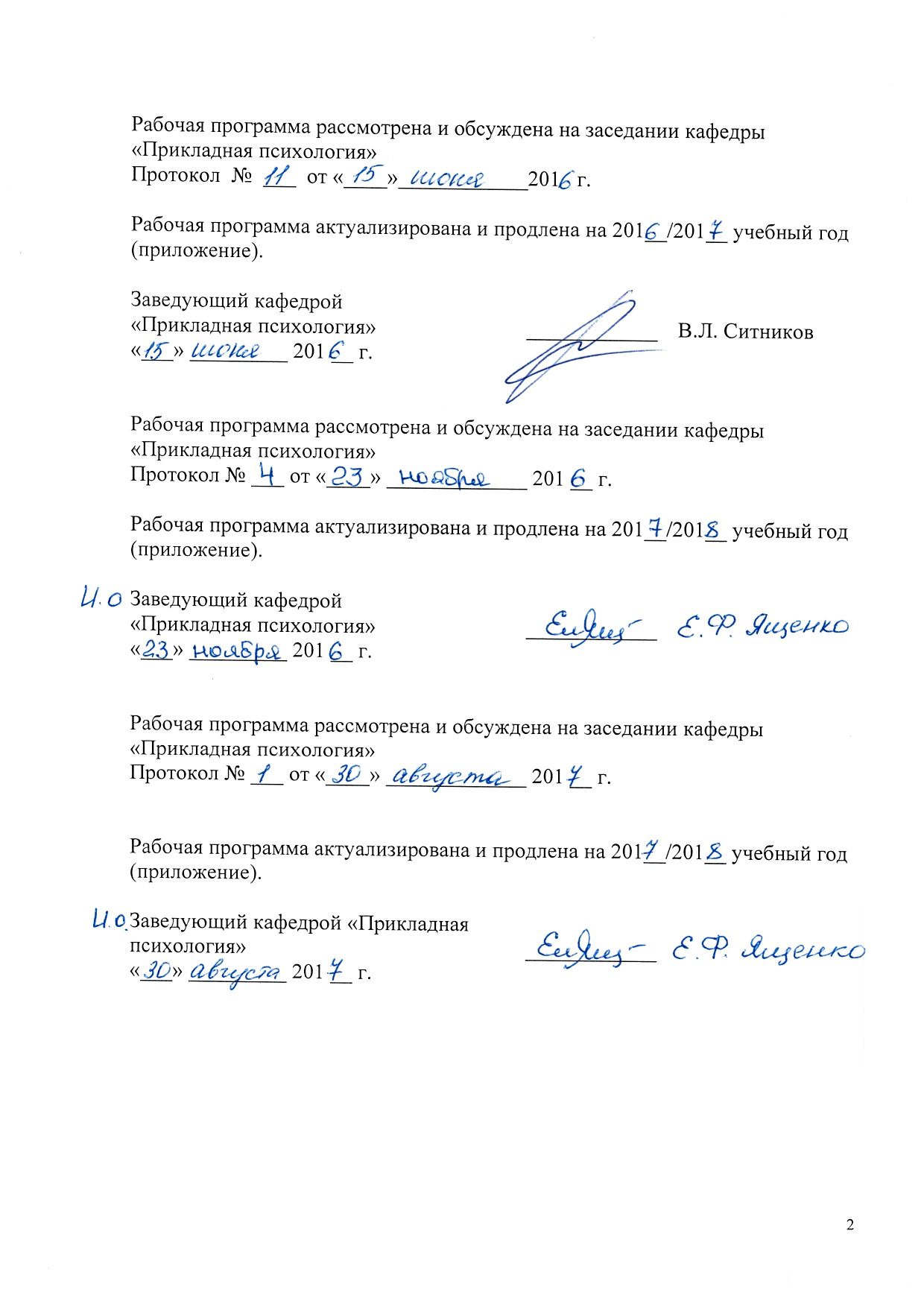 «Прикладная психология» Протокол  №  ___  от «____»____________201   г.Рабочая программа актуализирована и продлена на 201__/201__ учебный год (приложение).Рабочая программа рассмотрена и обсуждена на заседании кафедры«Прикладная психология»Протокол № ___ от «____» _____________ 201 __ г.Рабочая программа актуализирована и продлена на 201__/201__ учебный год (приложение).Рабочая программа рассмотрена и обсуждена на заседании кафедры«Прикладная психология»Протокол № ___ от «____» _____________ 201 __ г.Рабочая программа актуализирована и продлена на 201__/201__ учебный год (приложение).ЛИСТ СОГЛАСОВАНИЙ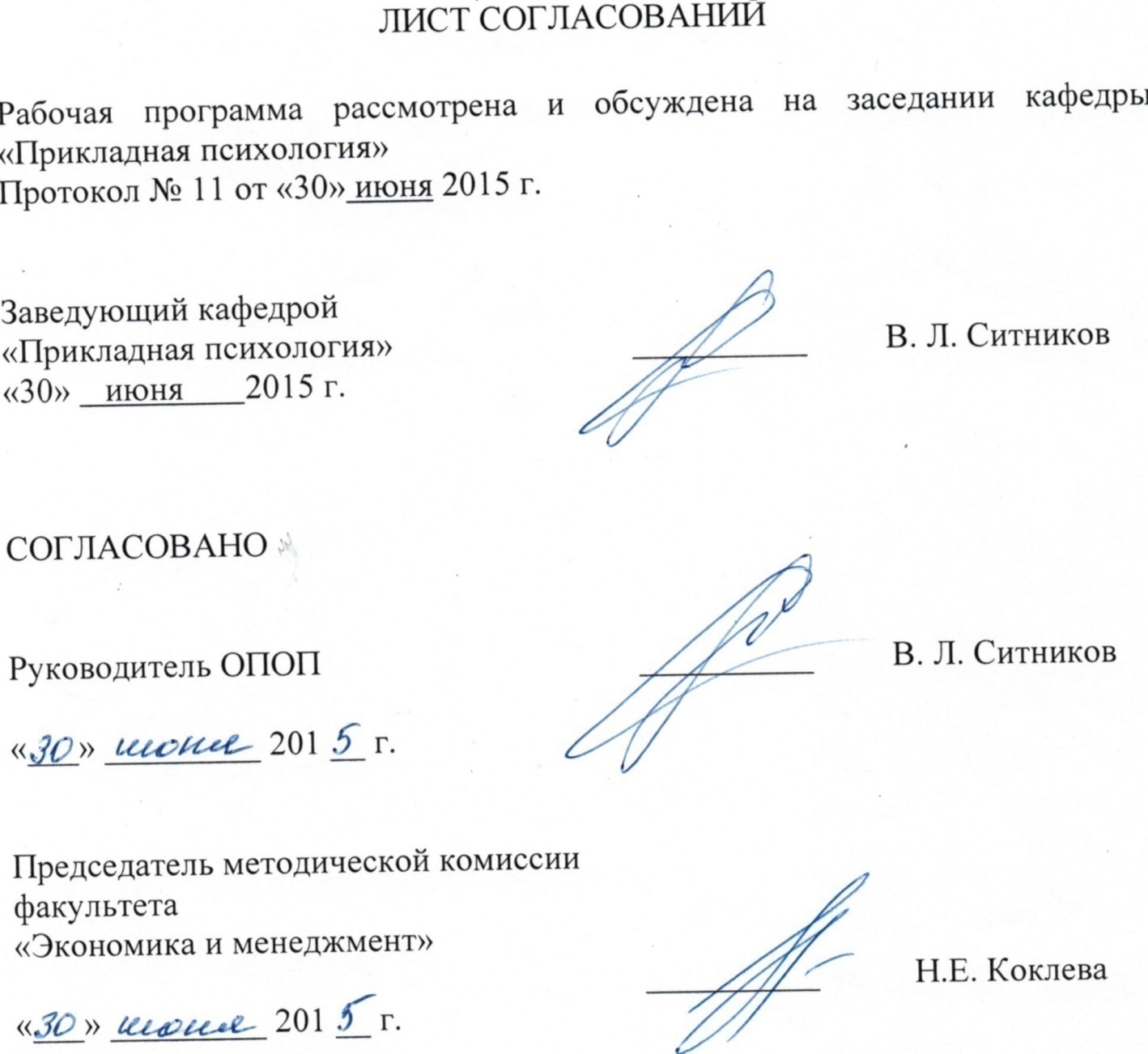 Рабочая программа рассмотрена и обсуждена на заседании кафедры «Прикладная психология»Протокол № __ от «___» _________ 201 __ г. 1. Цели и задачи дисциплиныРабочая программа составлена в соответствии с ФГОС ВО, утвержденным «07» августа 2014 г., приказ № 946 по направлению 37.03.01 «Психология», по дисциплине «Практикум по  нейрофизиологии».Целью изучения дисциплины является формирование компетенций, указанных в разделе 2 рабочей программы.Для достижения поставленной цели решаются следующие задачи:- приобретение знаний, указанных в разделе 2 рабочей программы; - приобретение умений, указанных в разделе 2 рабочей программы;- приобретение навыков, указанных в разделе 2 рабочей программы.2. Перечень планируемых результатов обучения по дисциплине, соотнесенных с планируемыми результатами освоения основной профессиональной образовательной программыПланируемыми результатами обучения по дисциплине являются: приобретение знаний, умений, навыков и/или опыта деятельности.В результате освоения дисциплины обучающийся должен:ЗНАТЬ:- Терминологию, необходимую для освоения дисциплины;- Основные теоретические представления дисциплины;- Методы изучения мозговых процессов.УМЕТЬ:- Применять полученные теоретические знания в практической жизни;- Критически анализировать данные в области нейрофизиологии;ВЛАДЕТЬ:- методологией нейрофизиологического анализа психологической знаний;- нейрофизиологической терминологией.Приобретенные знания, умения, навыки, характеризующие формирование компетенций, осваиваемые в данной дисциплине, позволяют решать профессиональные задачи, приведенные в соответствующем перечне по видам профессиональной деятельности в п. 2.4 общей характеристики основной профессиональной образовательной программы (ОПОП).Изучение дисциплины направлено на формирование следующих общекультурных компетенций (ОК):способностью работать в коллективе, толерантно воспринимая социальные, этнические, конфессиональные и культурные различия (ОК-6);  способность к самоорганизации и самообразованию (ОК-7).профессиональная деятельность:– способности к выявлению специфики психического функционирования человека с учётом особенностей возрастных этапов, кризисов развития и факторов риска, его принадлежности к тендерной, этнической, профессиональной и другим социальным группам (ПК-4);– способности к психологической диагностике, прогнозированию изменений и динамики уровня развития познавательной и мотивационно-волевой сферы, самосознания, психомоторики, способностей, характера, темперамента, функциональных состояний, личностных черт и акцентуаций в норме и при психических отклонениях с целью гармонизации психического функционирования человека (ПК-5);научно-исследовательская деятельность:способностью к постановке профессиональных задач в области научно-исследовательской и практической деятельности (ПК-6); способностью к участию в проведении психологических исследований на основе применения общепрофессиональных знаний и умений в различных научных и научно-практических областях психологии (ПК-7);Область профессиональной деятельности обучающихся, освоивших данную дисциплину, приведена в п. 2.1 общей характеристики ОПОП.Объекты профессиональной деятельности обучающихся, освоивших данную дисциплину, приведены в п. 2.2 общей характеристики ОПОП.3. Место дисциплины в структуре основной профессиональной образовательной программыДисциплина «Практикум по нейрофизиологии» (Б1.В.ДВ.3.2) относится к вариативной части и является дисциплиной по выбору.4. Объем дисциплины и виды учебной работыДля очной формы обучения:Для заочной формы обучения: 5. Содержание и структура дисциплины5.1 Содержание дисциплины5.2 Разделы дисциплины и виды занятийДля очной формы обучения:Для заочной формы обучения:6. Перечень учебно-методического обеспечения для самостоятельной работы обучающихся по дисциплине7. Фонд оценочных средств для проведения текущего контроля успеваемости и промежуточной аттестации обучающихся по дисциплинеФонд оценочных средств по дисциплине является неотъемлемой частью рабочей программы и представлен отдельным документом, рассмотренным на заседании кафедры и утвержденным заведующим кафедрой.8. Перечень основной и дополнительной учебной литературы, нормативно-правовой документации и других изданий, необходимых для освоения дисциплины8.1 Перечень основной учебной литературы, необходимой для освоения дисциплины1.Прищепа Н.И., Ефременко И.И. Нейрофизиология. Изд-во «Вышэйшая школа», 2013. – 285 с. ISBN 978-985-06-2306-52. Белов В.В., Лебедев А.А. Нейрофизиология. Изд-во «Институт электронного обучения Санкт-Петербургского университета технологий управления и экономики», 2012. – 215 с. - ISBN 978-5-94047-486-98.2 Перечень дополнительной учебной литературы, необходимой для освоения дисциплиныСтрахов Н.Н. Об основных понятиях психологии и физиологии "Лань"Издательство, 2013 – 251 с. 978-5-507-11855-7ISBN http://e.lanbook.com/books/element.php?pl1_id=88708.3 Перечень ресурсов информационно-телекоммуникационной сети «Интернет», необходимых для освоения дисциплины1. http://library.pgups.ru/ – Режим доступа через сайт Научно-технической библиотеки Университета 9. Перечень информационных технологий, используемых при осуществлении образовательного процесса по дисциплине, включая перечень программного обеспечения и информационных справочных системПеречень информационных технологий, используемых при осуществлении образовательного процесса по дисциплине «Педагогика»:технические средства (компьютерная техника и средства связи (персональные компьютеры, видеокамера, проектор));методы обучения с использованием информационных технологий (компьютерное тестирование, демонстрация мультимедийных материалов, компьютерный лабораторный практикум и т.д.);Кафедра «Прикладная психология» обеспечена необходимым комплектом лицензионного программного обеспечения:Microsoft Windows 7;Microsoft Word 2010;Microsoft Excel 2010;Microsoft PowerPoint 2010. Личный кабинет обучающегося и электронная информационно-образовательная среда [Электронный ресурс]. Режим доступа: http://sdo.pgups.ru (для доступа к полнотекстовым документам требуется авторизация).  Порядок изучения дисциплины следующий:Освоение разделов дисциплины производится в порядке, приведенном в разделе 5 «Содержание и структура дисциплины». Обучающийся должен освоить все разделы дисциплины с помощью учебно-методического обеспечения, приведенного в разделах 6, 8 и 9 рабочей программы. Для формирования компетенций обучающийся должен представить выполненные типовые контрольные задания или иные материалы, необходимые для оценки знаний, умений, навыков и (или) опыта деятельности, предусмотренные текущим контролем (см. фонд оценочных средств по дисциплине).По итогам текущего контроля по дисциплине, обучающийся должен пройти промежуточную аттестацию (см. фонд оценочных средств по дисциплине).11. Перечень информационных технологий, используемых при осуществлении образовательного процесса по дисциплине, включая перечень программного обеспечения и информационных справочных системПеречень информационных технологий, используемых при осуществлении образовательного процесса по дисциплине:технические средства (компьютерная техника, наборы демонстрационного оборудования);методы обучения с использованием информационных технологий (демонстрация мультимедийных материалов);личный кабинет обучающегося и электронная информационно-образовательная среда [Электронный ресурс]. Режим доступа: http://sdo.pgups.ru (для доступа к полнотекстовым документам требуется авторизация);Интернет-сервисы и электронные ресурсы (поисковые системы, электронная почта, онлайн-энциклопедии и справочники, электронные учебные и учебно-методические материалы, согласно п. 9 рабочей программы;– программное обеспечение:Microsoft Windows XP;Microsoft Office 2007 (до 2018);STATISTICA Advanced for Windows v 10 English/v 10 Russian Academic (бессрочная).12. Описание материально-технической базы, необходимой для осуществления образовательного процесса по дисциплине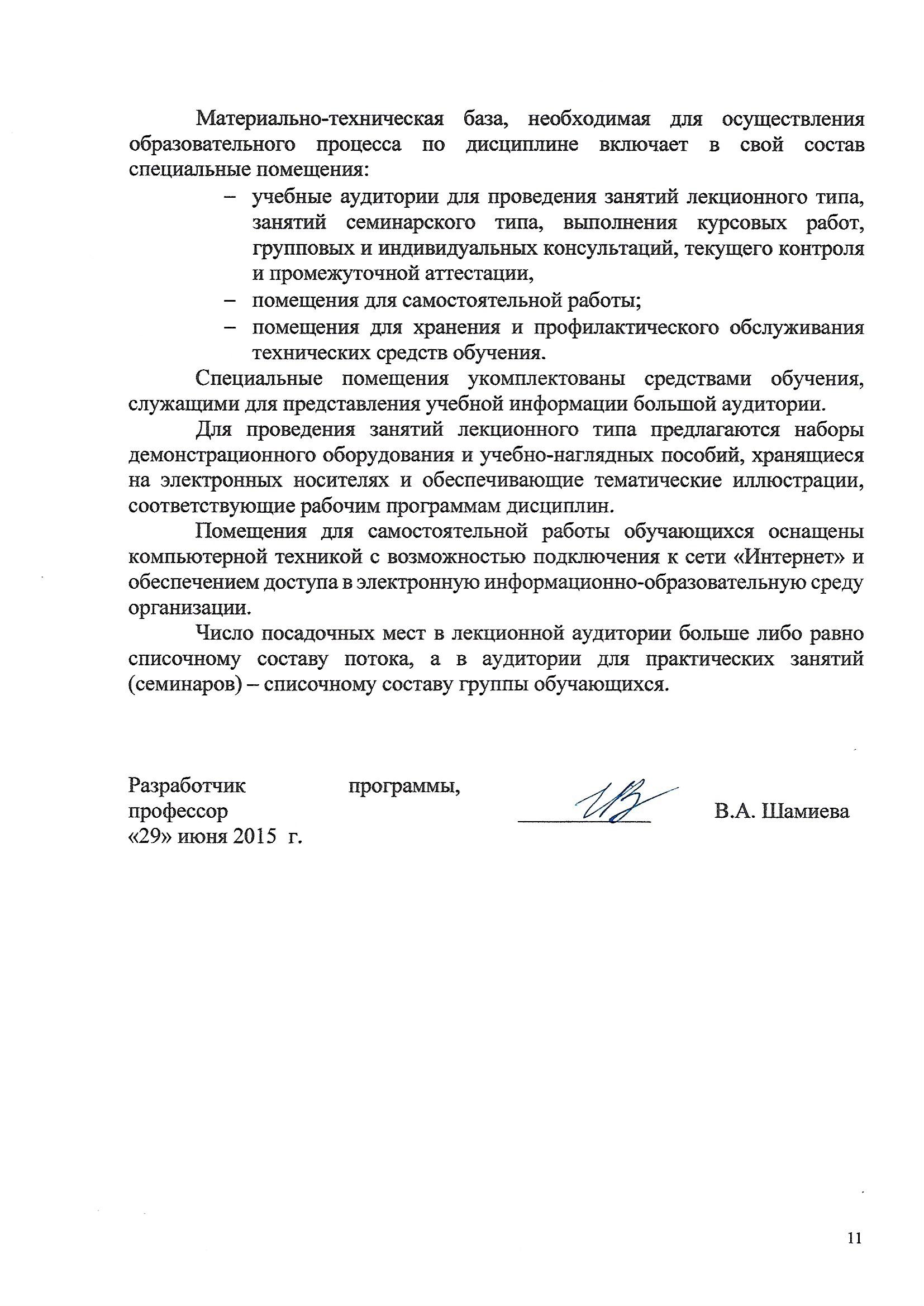 Материально-техническая база, необходимая для осуществления образовательного процесса по дисциплине включает в свой состав специальные помещения:учебные аудитории для проведения занятий лекционного типа, занятий семинарского типа, выполнения курсовых работ, групповых и индивидуальных консультаций, текущего контроля и промежуточной аттестации, помещения для самостоятельной работы;помещения для хранения и профилактического обслуживания технических средств обучения. Специальные помещения укомплектованы средствами обучения, служащими для представления учебной информации большой аудитории.Для проведения занятий лекционного типа предлагаются наборы демонстрационного оборудования и учебно-наглядных пособий, хранящиеся на электронных носителях и обеспечивающие тематические иллюстрации, соответствующие рабочим программам дисциплин.Помещения для самостоятельной работы обучающихся оснащены компьютерной техникой с возможностью подключения к сети «Интернет» и обеспечением доступа в электронную информационно-образовательную среду организации.Число посадочных мест в лекционной аудитории больше либо равно списочному составу потока, а в аудитории для практических занятий (семинаров) – списочному составу группы обучающихся. Заведующий кафедрой«Прикладная психология»____________В.Л. Ситников«___» _________ 201 __ г.И. о. заведующего кафедрой«Прикладная психология»____________Е.Ф. Ященко«___» _________ 201 __ г.Заведующий кафедрой «Прикладная психология»____________«___» _________ 201 __ г.Заведующий кафедрой «Прикладная психология»__________В.Л. Ситников«___» _________ 201 __ г.СОГЛАСОВАНОПредседатель методической комиссии факультета «Экономика и менеджмент»__________Н.Е. Коклева«___» _________ 201 __ г.Руководитель ОПОП__________В.Л. Ситников«___» _________ 201 __ г.Вид учебной работыВсего часовСеместрВид учебной работыВсего часов8Контактная работа (по видам учебных занятий)В том числе:лекции (Л)практические занятия (ПЗ)лабораторные работы (ЛР)361818361818Самостоятельная работа (СРС) (всего)7272Контроль--Форма контроля знанийЗЗОбщая трудоемкость: час / з.е.108/3108/3Вид учебной работыВсего часовКурсВид учебной работыВсего часов5Контактная работа (по видам учебных занятий)В том числе:лекции (Л)практические занятия (ПЗ)лабораторные работы (ЛР)10461046Самостоятельная работа (СРС) (всего)9494Контроль44Форма контроля знанийззОбщая трудоемкость: час / з.е.108/3108/3№п/пНаименование раздела дисциплиныСодержание раздела1Предмет нейрофизиологии.  Нейробиологический подход к исследованию мозга человека Развитие нервной системы человека в онтогенезе. Определение нейрофизиологии. Основные понятия нейрофизиологии. Основные этапы развития нервной системы в онтогенезе2Клетки головного мозга: нейрон и глия. Возбуждение нейрона. Проведение возбуждения. Синапс. Медиаторные системыВиды и функции нейронов. Виды и функции глиальных клеток. Потенциал покоя. Потенциал действия Типы нервных волокон и скорости проведения нервных импульсов по разным типам нервных волокон. Типы и функции синапсов. Виды медиаторов. Специфика разных медиаторных систем.3Активирующие системы мозга. Сон и бодрствованиеРетикулярная формация. Структуры, отвечающие за сон и бодрствование. Функции разных стадий сна. 4Физиологические механизмы регуляции вегетативных функций. Физиологическая регуляция инстинктивного поведенияПериферическая часть вегетативной нервной системы. Стволовые вегетативные центры. Лимбическая система. Регуляция температуры тела. Контроль водного баланса. Регуляция пищевого поведения. Регуляция полового поведения. Регуляция эмоций. Стресс.5Физиология движенийРефлекторный уровень. Функции мозжечка. Стриарная система. Нисходящие системы контроля движений.6Физиология сенсорных системЗрительная система. Слуховая система. Соматосенсорная система. Сенсорные пути спинного мозга. Обонятельная система. Вкусовая система.7Высшие функции нервной системы.Организация слухового восприятия. Организация зрительного восприятия. Организация наглядных пространственных синтезов. Функциональная асимметрия мозга. Регуляция психической деятельности № п/пНаименование разделов дисциплиныЛПЗЛРСРС1Предмет нейрофизиологии.  Нейробиологический подход к исследованию мозга человека. Развитие нервной системы человека в онтогенезе. 22102Клетки головного мозга: нейрон и глия. Возбуждение нейрона. Проведение возбуждения. Синапс. Медиаторные системы.24123Активирующие системы мозга. Сон и бодрствование22104Физиологические механизмы регуляции вегетативных функций. Физиологическая регуляция инстинктивного поведения42105Физиология движений22106Физиология сенсорных систем22107Высшие функции нервной системы.4410Итого181872№ п/пНаименование разделов дисциплиныЛПЗЛРСРС1Предмет нейрофизиологии.  Нейробиологический подход к исследованию мозга человека Развитие нервной системы человека в онтогенезе. 2102Клетки головного мозга: нейрон и глия. Возбуждение нейрона. Проведение возбуждения. Синапс. Медиаторные системы2203Активирующие системы мозга. Сон и бодрствование2144Физиологические механизмы регуляции вегетативных функций. Физиологическая регуляция инстинктивного поведения2205Физиология движений106Физиология сенсорных систем107Высшие функции нервной системы.210Итого4694№п/пНаименование разделаПеречень учебно-методического обеспечения1Предмет нейрофизиологии.  Нейробиологический подход к исследованию мозга человека Развитие нервной системы человека в онтогенезе. Прищепа Н.И., Ефременко И.И. Нейрофизиология. Изд-во «Высшая школа», 2013. – 285 с. - ISBN 978-985-06-2306-5Белов В.В., Лебедев А.А. Нейрофизиология. Изд-во «Институт электронного обучения Санкт-Петербургского университета технологий управления и экономики», 2012. – 215 с. - ISBN 978-5-94047-486-92Клетки головного мозга: нейрон и глия. Возбуждение нейрона. Проведение возбуждения. Синапс. Медиаторные системыПрищепа Н.И., Ефременко И.И. Нейрофизиология. Изд-во «Высшая школа», 2013. – 285 с. - ISBN 978-985-06-2306-5Белов В.В., Лебедев А.А. Нейрофизиология. Изд-во «Институт электронного обучения Санкт-Петербургского университета технологий управления и экономики», 2012. – 215 с. - ISBN 978-5-94047-486-93Активирующие системы мозга. Сон и бодрствованиеПрищепа Н.И., Ефременко И.И. Нейрофизиология. Изд-во «Высшая школа», 2013. – 285 с. - ISBN 978-985-06-2306-5Белов В.В., Лебедев А.А. Нейрофизиология. Изд-во «Институт электронного обучения Санкт-Петербургского университета технологий управления и экономики», 2012. – 215 с. - ISBN 978-5-94047-486-94Физиологические механизмы регуляции вегетативных функций. Физиологическая регуляция инстинктивного поведенияПрищепа Н.И., Ефременко И.И. Нейрофизиология. Изд-во «Высшая школа», 2013. – 285 с. - ISBN 978-985-06-2306-5Белов В.В., Лебедев А.А. Нейрофизиология. Изд-во «Институт электронного обучения Санкт-Петербургского университета технологий управления и экономики», 2012. – 215 с. - ISBN 978-5-94047-486-95Физиология движенийПрищепа Н.И., Ефременко И.И. Нейрофизиология. Изд-во «Высшая школа», 2013. – 285 с. - ISBN 978-985-06-2306-5Белов В.В., Лебедев А.А. Нейрофизиология. Изд-во «Институт электронного обучения Санкт-Петербургского университета технологий управления и экономики», 2012. – 215 с. - ISBN 978-5-94047-486-96Физиология сенсорных системПрищепа Н.И., Ефременко И.И. Нейрофизиология. Изд-во «Высшая школа», 2013. – 285 с. - ISBN 978-985-06-2306-5Белов В.В., Лебедев А.А. Нейрофизиология. Изд-во «Институт электронного обучения Санкт-Петербургского университета технологий управления и экономики», 2012. – 215 с. - ISBN 978-5-94047-486-97Высшие функции нервной системы.Прищепа Н.И., Ефременко И.И. Нейрофизиология. Изд-во «Высшая школа», 2013. – 285 с. - ISBN 978-985-06-2306-5Белов В.В., Лебедев А.А. Нейрофизиология. Изд-во «Институт электронного обучения Санкт-Петербургского университета технологий управления и экономики», 2012. – 215 с. - ISBN 978-5-94047-486-9Разработчик программы, профессор____________В.А. Шамиева«29» июня 2015  г.